Publicado en Madrid - Aeropuerto Adolfo Suárez el 07/04/2017 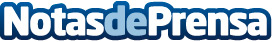 Descubrir el verdadero lujo mientras se espera un vuelo en Madrid-BarajasA punto de comenzar las esperadas vacaciones de Semana Santa, son muchos los que ya preparan su maleta para embarcarse en un viaje que les lleve a romper con la rutina y la monotonía del día a día. En estas fechas donde los desplazamientos son los protagonistas, los aeropuertos españoles se convierten en un auténtico hervidero de viajeros que disfrutan de las nuevas posibilidades que ofrece un entorno asíDatos de contacto:Nota de prensa publicada en: https://www.notasdeprensa.es/descubrir-el-verdadero-lujo-mientras-se-espera_1 Categorias: Viaje Artes Visuales Automovilismo Marketing Sociedad Madrid Industria Automotriz http://www.notasdeprensa.es